SPISAK SUDSKIH TUMAČA ZA GRAD ROŽAJE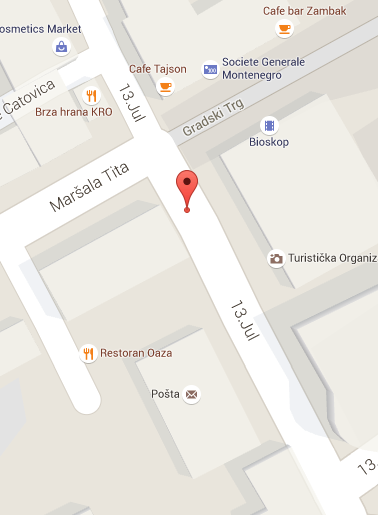 Sudski tumač za engleski jezik Rožaje
Sudski tumač za hebrejski jezik Rožaje
Sudski tumač za nemački jezik Rožaje
Sudski tumač za persijski jezik Rožaje
Sudski tumač za francuski jezik Rožaje
Sudski tumač za hrvatski jezik Rožaje
Sudski tumač za italijanski jezik Rožaje
Sudski tumač za japanski jezik Rožaje
Sudski tumač za ruski jezik Rožaje
Sudski tumač za latinski jezik Rožaje
Sudski tumač za norveški jezik Rožaje
Sudski tumač za mađarski jezik Rožaje
Sudski tumač za švedski jezik Rožaje
Sudski tumač za makedonski jezik Rožaje
Sudski tumač za španski jezik Rožaje
Sudski tumač za pakistanski jezik Rožaje
Sudski tumač za kineski jezik Rožaje
Sudski tumač za znakovni jezik RožajeSudski tumač za bosanski jezik Rožaje
Sudski tumač za poljski jezik Rožaje
Sudski tumač za arapski jezik Rožaje
Sudski tumač za portugalski jezik Rožaje
Sudski tumač za albanski jezik Rožaje
Sudski tumač za romski jezik Rožaje
Sudski tumač za belgijski jezik Rožaje
Sudski tumač za rumunski jezik Rožaje
Sudski tumač za bugarski jezik Rožaje
Sudski tumač za slovački jezik Rožaje
Sudski tumač za češki jezik Rožaje
Sudski tumač za slovenački jezik Rožaje
Sudski tumač za danski jezik Rožaje
Sudski tumač za turski jezik Rožaje
Sudski tumač za finski jezik Rožaje
Sudski tumač za ukrajinski jezik Rožaje
Sudski tumač za grčki jezik Rožaje
Sudski tumač za holandski jezik Rožaje
Sudski tumač za korejski jezik Rožaje
Sudski tumač za estonski jezik RožajeLokacijaRožajeInternetakademijaoxford.comTelefon069/4 – 5555 - 84Radno vreme8:00 AM – 4:00 PM9:00 AM – 2:00 PM (Subotom)